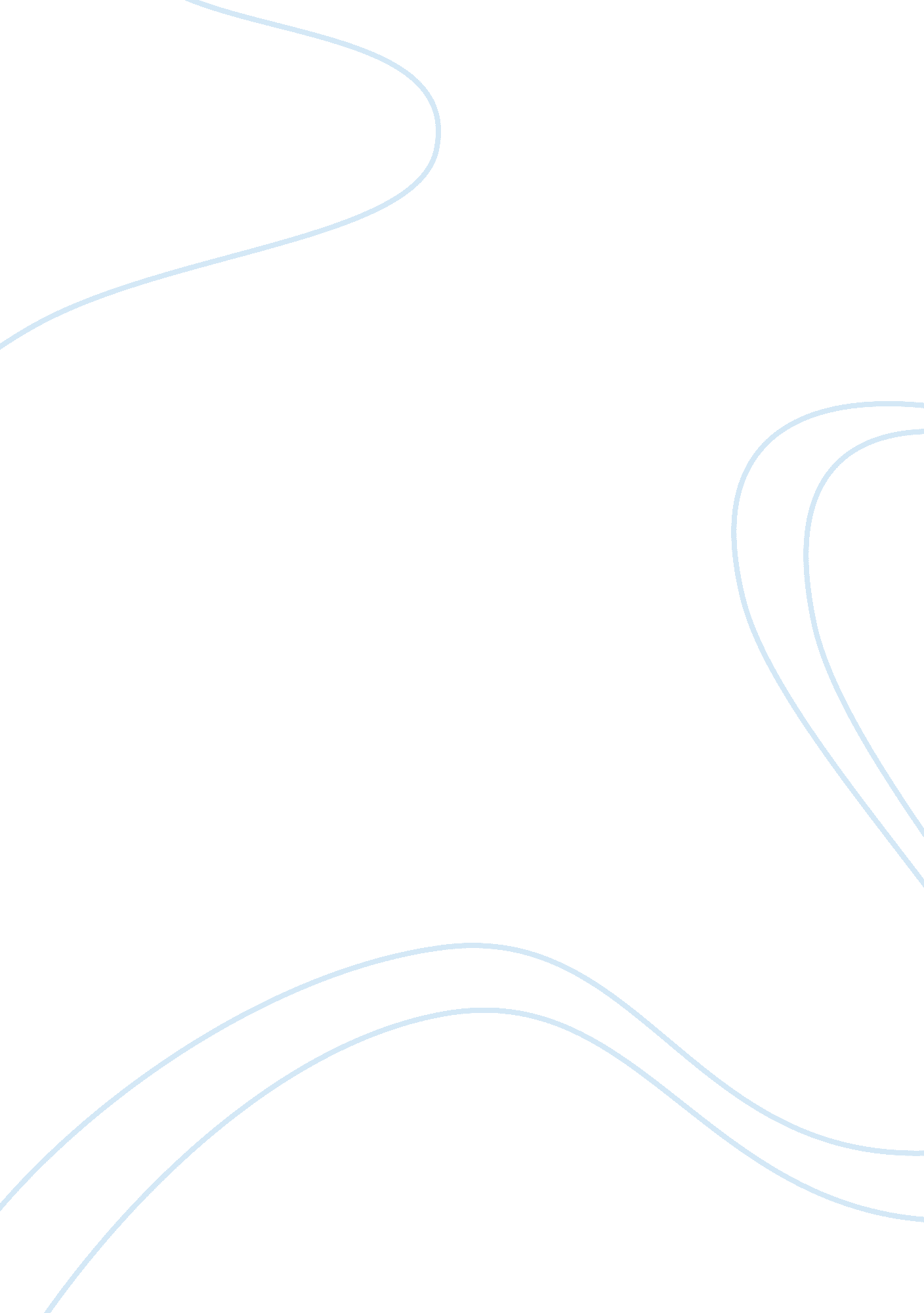 The management of organizational justice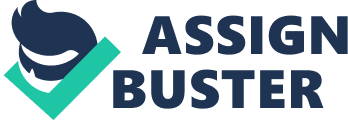 What is organisational Justice? The chief issue- how companies could use organisational justness to common workplace issues. Through the application, companies would be able to harvest the benefits of organisational justness even in hard times of downsizing. Organizational Justice is seen from the position of the employees 3 types of organisational justice- Distributive justness focal points on the results received by the persons and there are three regulations that could be applied. The article focal point on the equity theory and it is used to contrast against the equality theory to foreground how companies could accommodate the differences between them. Procedural justice- agencies by which the result is allocated. The construct of procedural justness is of import a just procedure would extenuate the harmful effects of unfavorable results taking to the just procedure consequence. One proposes that employees use perceptual experiences of the current procedure to foretell how they 'll do in future brushs with the organisation. The other provinces that employees want to experience that they are portion of the organisation, and just processs are a mark that they are so valued and accepted by the organisation. ( Kim ) Link to the benefits. ( Would holding one stronger facet be feasible? ) Interactional justness ( effectual tool for pull offing the subsidiary perceptual experiences, emotions, attitudes and behavior. Procedural and interactive justness would better organisation committedness, Application of organisation justnesss to common workplace issues with the purpose to demo how the theory would cut down workplace struggles and guarantee that employees receive a merely Identifies other theory position Attitudes ( Values, Personality, emotions, civilizations ) -Fairness ( Distributive Justice, Interactional Justice and Procedural Justice ) - Behaviours ( Either committedness to organisation or Organizational Retaliatory Behaviours ) Hence, the whole infusion does non concentrate on the attitudes that would impact equity but dips straight into an account of organisational justness. Article mentions the effects of an organisation without justness but fails to supply any significant grounds on the effects of organisational retaliatory behavior. This would be utile for companies comparing the benefits brought approximately by organisational justness and those without. Idea of civilization impacting the distributive justness ( would this be considered premises or theory ) The distributive justness regulations mentioned here have been argued to be used in different types of state of affairss, but there is light research about when employees use one regulation alternatively of another to measure a determination in an organisation. Some psychologists have late argued that one of the factors may be the employee 's civilization. For case, person from a more ‘ collectivist ' civilization may be more likely to utilize an equality regulation of justness, particularly among members of his or her close work group. ( Kim ) The survey besides measured Bolshevism ( horizontal ) , and we found that for those persons with a high degree of Bolshevism, procedural justness for others had a direct consequence on their personal perceptual experiences of organisational support. This did non go on for those with a low horizontal Bolshevism. This suggests that leftists look at how others are treated every bit good as themselves in order to understand how an organisation feels about them. How an organisation treats the group, or persons within the group has a direct consequence on leftists ' feelings of support. It is of import to maintain in head that Bolshevism occurs in all civilizations and is non merely a culture-level variable ( i. e. people from Mexico and Japan merely are leftists ) . The long and the short of it is that assorted types of justness straight impact how people feel in their organisations. Organizational justness is a really of import variable to see when analyzing employee motive and support. This can be applied to team edifice, restructuring, or basic mangement/employee dealingss work. The societal psychological literature on ascription theory can be integrated here if desired. Some organisational justness research workers ( e. g. , Ployhart & A ; Ryan, 1997 ) have begun to look at how attribution theory plays a function in justness judgements and in reactions to organisational determinations Individual beliefs are shaped by the personality and the perceptual experiences of people. ( Could we convey in the Mars Model? ? ) Value System.. In social-psychological research, “ fairness” is basically an attitudinal construct. An event, action, or determination is judged as “ fair” or “ unfair” based upon the person 's beliefs about the determination and his or her value or normative system as it relates to those beliefs. ( VT ) Folger and Cropanzano 's ( 1998 ) Fairness Theory provides a more complex treatment of the mechanisms by which perceptual experiences of justness might be changed ( see Chapter 7 ) . The societal psychological literature on ascription theory can be integrated here if desired. Some organisational justness research workers ( e. g. , Ployhart & A ; Ryan, 1997 ) have begun to look at how attribution theory plays a function in justness judgements and in reactions to organisational determinations. Attribution theory explains how a individual attributes his success/failure to internal/external factors. Organizational justness comes in when a individual for illustration attributes his failure non to his incompetency ( internal ascription ) but to organisational unfairness ( external ascription ) . Additionally, pupils might be interested in how 1 might mensurate perceptual experiences of organisational justness in the workplace. Several different graduated tables of organisational justness perceptual experiences exist - see Colquitt, 2001, for an illustration. 